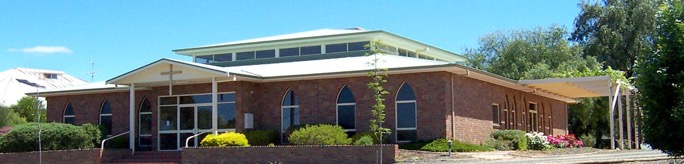 The Twenty-Sixth Sunday in Ordinary Time Year A                                                   1st October 2023Entrance AntiphonAll that you have done to us, O Lord, you have done with true judgement, for we have sinned against you and not obeyed your commandments. But give glory to your name and deal with us according to the bounty of your mercy. First Reading Ezekiel 18:25-28A reading from the prophet EzekielThe sinner who decides to turn against sinfulness deserves to live. The word of the Lord was addressed to me as follows: ‘You object, “What the Lord does is unjust.” Listen, you House of Israel: is what I do unjust? Is it not what you do that is unjust? When the upright man renounces his integrity to commit sin and dies because of this, he dies because of the evil that he himself has committed. When the sinner renounces sin to become law-abiding and honest, he deserves to live. He has chosen to renounce all his previous sins; he shall certainly live; he shall not die.’Responsorial Psalm(R.) Remember your mercies, O Lord.1. Lord, make me know your ways.Lord, teach me your paths.Make me walk in your truth, and teach me:for you are God my saviour. (R.)2. Remember your mercy, Lord,and the love you have shown from of old.Do not remember the sins of my youth.In your love remember me,because of your goodness, O Lord. (R.)3. The Lord is good and upright.He shows the path to those who stray,he guides the humble in the right path;he teaches his way to the poor. (R.)Second Reading Philippians 2:1-11A reading from the letter of St Paul to the PhilippiansIn your minds you must be the same as Christ Jesus.If our life in Christ means anything to you, if love can persuade at all, or the Spirit that we have in common, or any tenderness and sympathy, then be united in your convictions and united in your love, with a common purpose and a common mind. That is the one thing which would make me completely happy. There must be no competition among you, no conceit; but everybody is to be self-effacing. Always consider the other person to be better than yourself, so that nobody thinks of his own interests first but everybody thinks of other people’s interests instead. In your minds you must be the same as Christ Jesus:His state was divine,yet he did not clingto his equality with Godbut emptied himselfto assume the condition of a slave,and became as men are;and being as all men are,he was humbler yet,even to accepting death,death on a cross.But God raised him highand gave him the namewhich is above all other namesso that all beingsin the heavens, on earth and in the underworld,should bend the knee at the name of Jesusand that every tongue should acclaimJesus Christ as Lord,to the glory of God the Father.Gospel AcclamationAlleluia, alleluia!My sheep listen to my voice, says the Lord;I know them, and they follow me.Alleluia!Gospel Matthew 21:28-32A reading from the holy Gospel according to MatthewHe went out moved by regret. The tax collectors and prostitutes will precede you into the kingdom of God.Jesus said to the chief priests and the elders of the people, ‘What is your opinion? A man had two sons. He went and said to the first, “My boy, you go and work in the vineyard today.” He answered, “I will not go,” but afterwards thought better of it and went. The man then went and said the same thing to the second who answered, “Certainly, sir,” but did not go. Which of the two did the father’s will?’ ‘The first’ they said. Jesus said to them, ‘I tell you solemnly, tax collectors and prostitutes are making their way into the kingdom of God before you. For John came to you, a pattern of true righteousness, but you did not believe him, and yet the tax collectors and prostitutes did. Even after seeing that, you refused to think better of it and believe in him.’Communion AntiphonRemember your word to your servant, O Lord, by which you have given me hope. This is my comfort when I am brought low.Communion AntiphonYou have laid down your precepts to be carefully kept; may my ways be firm in keeping your statutes.Reflection by Drs Scott Hahn & John BergsmaIn the Gospel today the first son represents the most heinous sinners of Jesus’ day—tax collectors and prostitutes—who by their sin at first refused to serve in the Lord’s vineyard, the kingdom. At the preaching of John the Baptist, they repented and did what was right and just. The second son represents Israel’s leaders—who said they would serve God in the vineyard but refused to believe John when he told them they must produce good fruits as evidence of their repentance.Once again, this week’s readings invite us to ponder the unfathomable ways of God’s justice and mercy. Mother Church is raising her voice at us—yes, even yelling at us—this Sunday to wake up and not be like the Pharisees. How not to be like a Pharisee? Don’t leave Mass thinking the Gospel wasn’t speaking about you. The Good News is the “mercies” of God, that in order to forgive the repentant, he gives himself completely for us and to us, having taken on the form of a man, then the form of a slave, then the form of bread.